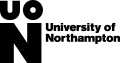 MODULE CHOICE FORMCertificate of Higher Education in Leather TechnologyFull Name……………………………………..…………… Student/UCAS Number…….……………..………… DOB………………....(Please PRINT)You must take 120 credits at each stage of your course.  These credits are divided into modules which are usually worth 20 credits each.  The modules which make up each course can be viewed on the programme’s award map, which also shows if there are any special requirements for your course.  The award map for Certificate of Higher Education in Leather Technology can be found https://www.northampton.ac.uk/caf/HncHndFda/Certheinleathertech.htm Which modules must I take? You will automatically be allocated to the 4 compulsory modules.  For the remaining 20 credits you must select one of the options below. You can find descriptions of the designated modules by accessing the award map and clicking on the module codes.You must take the following compulsory modules:Module Code	Compulsory Module TitleLEA1013		Leather Technology and Materials Evaluation - Raw to TannedLEA1014		Leather Technology and Materials Evaluation - Tanned to CrustLEA1004		Raw Materials and End UseLEA1011		Surface Coatings 1How do I select my designated modules?Please select your designated modules in order of preference, in case your first choice is unavailable, below.  Places on the module are filled on a first come, first served basis. Compulsory modules are guaranteed but your designated choices may be limited by timetabling restrictions.What happens next?The Admissions Team will check that your designated choices are suitable.  If the module you prefer has pre-requisites, we will check that you meet these requirements.  Your choices will be sent to our Timetabling Department to construct your timetable.  We aim to have your personal timetable ready for the start of the course.Please complete this form and email it to modulechoices@northampton.ac.uk.  When returning your module choice form please include the following within the subject of your email:If you are an International/Overseas student, please write ‘International/Overseas’.If you are Home/UK student, then please write ‘Team 3’. If you have any queries, please call Admissions on 01604 893866.  If you delay the submission of this form, it could mean that your timetable will not be ready when you start.  We recommend that you keep a copy of this form for your records.Module CodeDesignated Module TitlePreferenceMKT1001Foundations of MarketingMKT1002Introduction to Marketing CommunicationsBUS1004Introduction to ManagementLEA1015 & LEA1016Introduction to Science/ Leather Science 1